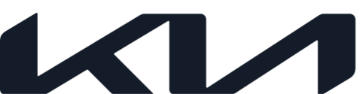 SOCIAL MEDIA COPYBOOK Embargoed until Tuesday February 14, 9AM CETKia enables over-the-air updates across full model line-upTwitterKia has enabled over-the-air updates across its full range of models! This capability makes it faster and easier for owners of MY22 and newer Kia vehicles to update to the latest navigation and infotainment software, bringing more convenience and saving time. #Kia #OverTheAir #ConnectedCompany #MovementThatInspires [LINK] [IMAGE] LinkedInKia is making advanced over-the-air functionality available to owners of all MY22 and subsequent Kia vehicles. This gives customers remote access to wireless navigation and infotainment updates, meaning a visit to the dealership or manual downloads via the official Kia Navigation Updater Portal will no longer be necessary. The first remote update will deliver a range of enhancements, including a new ECO Design theme for electric vehicle models, new Sounds of Nature tracks and improved climate and seat-climate control. This is just one example of how Kia is establishing the basis for an enhanced and seamless connected experience by providing its customers the most advanced technology. #Kia #OverTheAir #ConnectedCompany #MovementTheInspires [LINK] [IMAGE] FacebookNow you can make your car even better, throughout its life! We are making software updates a whole lot easier through the introduction of new wireless update capability. Owners of MY22 Kia vehicles and all subsequent models can now take advantage of over-the-air tech to ensure that their vehicles are benefiting from the latest maps and infotainment updates. That’s a whole lot of convenience for our customers, and one step closer to becoming a #ConnectedCompany for us. #Kia #OverTheAir #MovementThatInspires [LINK] [IMAGE] InstagramKia customers can now download the latest infotainment and mapping updates wirelessly! Thanks to our advanced over-the-air functionality, which takes away the need to visit a dealership or to manually download and install software, owners of MY22 and newer Kia models can benefit from faster and easier access to the latest updates. #Kia #OverTheAir #ConnectedCompany #MovementThatInspires [LINK] [IMAGE]# # #